						POISSY, le 17 septembre 2015.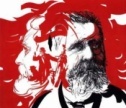 Madame, Monsieur,La journée d’intégration des classes de 6ème aura lieu le vendredi 2 octobre 2015.Voici le déroulement de la journée :Entrée et accueil des élèves :  9H
Départ  du collège : 9H15Arrivée au château de Villiers : 9H45Activités de plein-air au château : 9H45 à 11H30PIQUE-NIQUE COMMUN ENTRE 11 H 30 ET 12 H 15
Temps libre surveillé : 12H15 à 12H45Départ du château : 12H45Arrivée au cinéma de Poissy pour la projection du film « Sur les chemins de l’école » : 13H30(Coût pris en charge par le foyer socio-éducatif).Fin de la séance : 15H15
Les élèves seront libérés au cinéma à 15H15.
Le collège préparera les pique-niques pour les élèves demi-pensionnaires. Les externes doivent apporter leur pique-nique. Il en est de même pour les adultes qui encadrent la journée.Les parents sont les bienvenus : 2 parents par classe seront retenus. Les volontaires peuvent s’inscrire par mail à Edith.Baudry@ac-versailles.fr. À ce jour, nous ne connaissons pas la météo…

Dans tous les cas, prévoir :
- une tenue de sport.- des chaussures confortables (tennis, baskets…)
- un sac à dos léger contenant :
 une bouteille d’eau + un stylo.Si le temps est ensoleillé, exceptionnellement, chapeau ou casquette
Si le temps est pluvieux, un vêtement imperméable  Les cartables restent à la maison.Sincèrement.Le principal.						Le principal-adjoint.
	Béatrice THEYS.						Edith BAUDRY.